CPCE Summary Results 2013-2015The Counselor Preparation Comprehensive Exam is the exam used by Texas State University’s Professional Counseling program as its comprehensive exam. Students must take the exam before entering Practicum and must score a 92 to “pass”. This following chart shows how Texas State University’s mean scores compare with the national sample:June 2015 ResultsDescriptivesDescriptive StatisticsFrequenciesStatisticsTotalTotalTotal543     2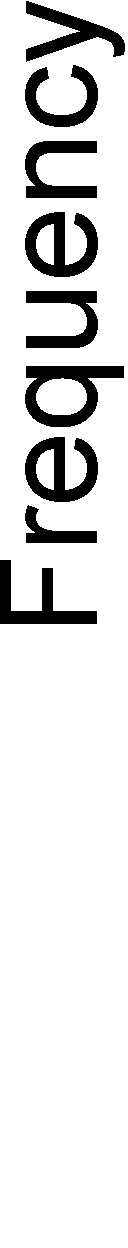 1083	84	95	99	100	101	102	104	106	108	109	111	112	116	118	122	129ScoresN = 20	Mean = 106	Standard Deviation = 10.95Spring 2015 ResultsDescriptivesDescriptive StatisticsFrequenciesStatisticsTotalTotalTotal543     2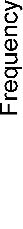 1081                87                88                93                94                95                98                99               101               102               104               108               110               113               114               115               116               118ScoresN = 24       Mean = 102.67       Standard Deviation = 10.09Spring 2014 ResultsPassage Rate: 90%Descriptive StatisticsFrequenciesStatisticsTotalTotalTotal543     21069	76	86	93	94	96	98	99	100	102	103	104	106	107	111	112	113	115ScoresN = 30	Mean = 102	Standard Deviation = 10.55Fall 2013Passage Rate: 82%Descriptive StatisticsFrequenciesStatisticsTotalTotalTotal543     21075	87	90	91	94	95	97	98	99	102	108	110	118ScoresN = 16	Mean = 98.56	Standard Deviation = 10.3Summer 2013 ResultsPassage Rate: 85%Descriptive StatisticsFrequenciesStatisticsTotalTotalTotal543     21086	88	93	94	97	100	101	102	104	105	106	108	109	110	111	113	114	115	116ScoresN = 34	Mean = 102.65	Standard Deviation = 9.02Spring 2013 ResultsPassage Rate: 79%Descriptive StatisticsFrequenciesStatisticsTotalTotalTotal543     21078	82	83	84	85	89	92	94	97	99	103	104	105	106	108	109	110	111	114	115	116	118ScoresN = 28	Mean = 101.18	Standard Deviation = 11.05Content AreaNMinimumMaximumMeanStd. Dev.C1: Human Growth and Development20101613.41.5C2: Social & Cultural Diversity2091512.651.8C3: Helping Relationships20101714.151.93C4: Group Work2091713.452.09C5: Career Development2061610.552.25C6: Assessment2061612.652.54C7: Research & Program Evaluation20101714.751.84C8: Professional Orientation & Ethical Practice20101714.41.74Total208312910610.95N20Mean106Standard Error of Mean2.51Median106Mode104,106,111Standard Deviation10.95Minimum83Maximum129ScoreFrequencyPercentCumulative Percent8315584151095151599152010015251011530102153510421045106210551081560109156511121075112158011615851181590122159512915100Total20100Content AreaNMinimumMaximumMeanStd. Dev.C1: Human Growth and Development2481512.041.99C2: Social & Cultural Diversity24101612.881.96C3: Helping Relationships2471512.172.19C4: Group Work24101713.751.53C5: Career Development2471712.542.55C6: Assessment2481411.711.84C7: Research & Program Evaluation2491612.581.8C8: Professional Orientation & Ethical Practice241117151.41Total2481118102.6710.09N24Mean102.67Standard Error of Mean2.1Median101.5Mode94,98,101,108,113,114Standard Deviation10.09Minimum81Maximum118ScoreFrequencyPercentCumulative Percent8114.174.178714.178.348814.1712.519314.1716.689428.3325.019514.1729.189828.3337.519914.1741.6810128.3350.0110214.1754.1810414.1758.3510828.3366.6811014.1770.8511328.3379.1811428.3387.5111514.1791.6811614.1795.8511814.17100Total24100Content AreaNMinimumMaximumMeanStd. Dev.C1: Human Growth and Development3071612.41.99C2: Social & Cultural Diversity3081612.972.02C3: Helping Relationships3081511.61.78C4: Group Work30111714.61.65C5: Career Development3071512.272.34C6: Assessment3041612.272.13C7: Research & Program Evaluation3031712.372.58C8: Professional Orientation & Ethical Practice3081713.532.14Total306911510210.55N30Mean102Standard Error of Mean1.96Median104Mode111Standard Deviation10.55Minimum69Maximum115ScoreFrequencyPercentCumulative Percent6913.333.337613.336.668613.339.999313.3313.329426.6719.999613.3323.329813.3326.659926.6733.3210013.3336.6510226.6743.3210313.3346.6510426.6753.3210626.6759.9910731069.99111516.6786.6611213.3389.9911326.6796.6611513.33100Total30100Content AreaNMinimumMaximumMeanStd. Dev.C1: Human Growth and Development16715122.35C2: Social & Cultural Diversity1681612.121.73C3: Helping Relationships16716131.97C4: Group Work16111714.51.46C5: Career Development1651712.252.99C6: Assessment1671310.061.92C7: Research & Program Evaluation1681511.811.81C8: Professional Orientation & Ethical Practice1681612.812.1Total167511898.5610.3N16Mean98.56Standard Error of Mean2.66Median97.5Mode95,108,110Standard Deviation10.3Minimum75Maximum118ScoreFrequencyPercentCumulative Percent7516.256.258716.2512.59016.2518.759116.25259416.2531.2595212.543.759716.25509816.2556.259916.2562.510216.2568.75108212.581.25110212.593.7511816.25100Total16100Content AreaNMinimumMaximumMeanStd. Dev.C1: Human Growth and Development3491612.681.87C2: Social & Cultural Diversity3481612.411.88C3: Helping Relationships3491613.151.57C4: Group Work34111714.411.57C5: Career Development3451612.292.61C6: Assessment3471511.152.09C7: Research & Program Evaluation3481713.441.99C8: Professional Orientation & Ethical Practice34101713.121.6Total3486116102.659.02N34Mean102.65Standard Error of Mean1.57Median102Mode88Standard Deviation9.02Minimum86Maximum116ScoreFrequencyPercentCumulative Percent8612.942.9488411.7614.79312.9417.649425.8823.529738.8232.3410012.9435.2810138.8244.110238.8252.9210412.9455.8610512.9458.810612.9461.7410825.8867.6210925.8873.511012.9476.4411125.8882.3211312.9485.2611412.9488.211512.9491.1411638.82100Total34100Content AreaNMinimumMaximumMeanStd. Dev.C1: Human Growth and Development2891714.461.88C2: Social & Cultural Foundations2861511.072.39C3: Helping Relationships2891411.891.47C4: Group Work2881612.822.36C5: Career & Life Style Development2871512.361.91C6: Appraisal2891611.821.98C7: Research & Program Evaluation2861712.392.48C8: Professional Orientation & Ethics28101714.361.69Total2878118101.1811.05N28Mean101.18Standard Error of Mean2.13Median104Mode103,104Standard Deviation11.05Minimum78Maximum118ScoreFrequencyPercentCumulative Percent7813.573.578213.577.148313.5710.718413.5714.288513.5717.858913.5721.429213.5724.999413.5728.569713.5732.139913.5735.7103310.7146.41104310.7157.1210513.5760.6910613.5764.2610827.1471.410927.1478.5411013.5782.1111113.5785.6811413.5789.2511513.5792.8211613.5796.3911813.57100Total28100